Консультация для родителей«Познавательно-исследовательская деятельность дошкольников»Подготовила воспитательСергеева И.В.                                                          «Расскажи – и я забуду,покажи – и я запомню,дай попробовать и я пойму»Исследовательская деятельность вызывает огромный интерес у детей. Исследования предоставляют ребенку возможность самому найти ответы на вопросы “как?” и “почему?” Чем разнообразнее и интенсивнее поисковая деятельность, тем больше новой информации получает ребенок, тем быстрее и полноценнее идет его развитие.В процессе организации познавательно – экспериментальной деятельности решаются следующие задачи:– развитие любознательности, умение сравнивать, анализировать, обобщать;–развитие познавательного интереса в процессе экспериментирования, установление причинно-следственной зависимости;– умение делать выводы, а также развитие внимания, восприятия, мышления;–создание предпосылок формирования практических и умственных действий.Основная задача взрослых – поддержать и развить в ребенке интерес к исследованиям, открытиям, создать для этого условия. Необходимо стремиться к тому, чтобы дети не только получали новую информацию об объектах своих исследований и экспериментов, но и делали маленькие открытия.Для того, чтобы поддерживать интерес детей дошкольного возраста к познавательному экспериментированию необходимо:- не отмахиваться от желания малыша. Так как в основе любого желания лежит любознательность. - не отказываться от совместных занятий с ребенком. Дети не могут развиваться без участия взрослых.- не запрещать без объяснений. Запреты сковывают самостоятельность и активность.- если вы что-то запрещаете, то обязательно объясните, почему запрещаете. Помогите разобраться что можно и как можно.- не указывать на недостатки и ошибки деятельности малыша, так как это приводит к потере интереса к этому роду деятельности.- поощрять любопытство, это вызовет потребность в новых впечатлениях. Любопытство порождает любознательность, потребность в исследовании.- предоставлять возможность малышу действовать с различными предметами и материалами.- поощрять желание экспериментировать с разными предметами.- побуждать ребенка доводить начатое дело до конца. Положительная оценка взрослого очень важна для него.- проявлять заинтересованность к деятельности ребенка. Беседовать с ним о целях, о его намерениях, о том, каким путем добиться желаемого результата.В обыденной жизни дети часто сами экспериментируют с различными веществами, стремясь узнать что-то новое. Они разбирают игрушки, наблюдают за падающими в воду предметами (тонет - не тонет), пробуют языком в сильный мороз металлические предметы и т.п. В старшем возрасте  многие дети задумываются о таких физических явлениях, как замерзание воды зимой, распространение звука в воздухе и в воде, обращают внимание на различную окраску объектов окружающей действительности.            Несложные опыты и эксперименты можно организовать и дома. Для этого не требуется больших усилий, только желание, немного фантазии и конечно, некоторые научные знания. Следуйте совету В.А. Сухомлинского: «Умейте открыть перед ребёнком в окружающем мире что-то одно, но открыть так, чтобы кусочек жизни заиграл перед детьми всеми красками радуги. Оставляйте всегда что-то недосказанное, чтобы ребёнку захотелось ещё и ещё раз возвратиться к тому, что он узнал».                 Проведите следующие эксперименты:
“Тонет, не тонет”. В ванночку с водой опускаем различные по весу предметы. (Выталкивает более легкие предметы) 
“Подводная лодка из яйца”. В одном стакане соленая вода, в другом пресная, в соленой воде яйцо всплывает. (В соленой воде легче плавать, потому что тело поддерживает не только вода, но и растворенные в ней частички соли). 
“Цветы лотоса”. Делаем цветок из бумаги, лепестки закручиваем к центру, опускаем в воду, цветы распускаются. (Бумага намокает, становится тяжелее, и лепестки распускаются) 
“Чудесные спички”. Надломить спички посередине, капнуть несколько капель воды на сгибы спичек, постепенно спички расправляются, (волокна дерева впитывают влагу, и не могут сильно сгибаться и начинают расправляться) 
“Подводная лодка из винограда”. Берем стакан газированной воды и бросаем виноградинку, она опускается на дно, на неё садятся пузырьки газа и виноградинка всплывает. (Пока вода не выдохнется виноград будет тонуть и всплывать) 
“Капля шар”. Берем муку и брызгам из пульверизатора, получаем шарики капельки (пылинки вокруг себя собирают мелкие капли воды, образуют одну большую каплю, образование облаков). 
“ Можно ли склеить бумагу водой?” Берем два листа бумаги, двигаем их один в одну другой в другую сторону. Смачиваем листы водой, слегка прижимаем, выдавливаем лишнюю воду, пробуем сдвигать листы - не двигаются (Вода обладает склеивающим действием). 
“ Чем пахнет вода”. Даем три стакана воды с сахаром, солью, чистую воду. В один из них добавляем раствор валерианы. Есть запах (Вода начинают пахнуть теми веществами, которые в неё положены). 
“Сравнить вязкость воды и варенья”. (Варенье более вязкое, чем вода) 
“Есть ли у воды вкус?” Дать детям попробовать питьевую воду, затем соленую и сладкую. (Вода приобретает вкус того вещества, которое в него добавлено) .
“Испаряется ли вода?”. Наливаем в тарелку воду, подогреваем на пламени. Воды на тарелке не стало. (Вода в тарелке испарится, превратится в газ; при нагревании жидкость превратится в газ)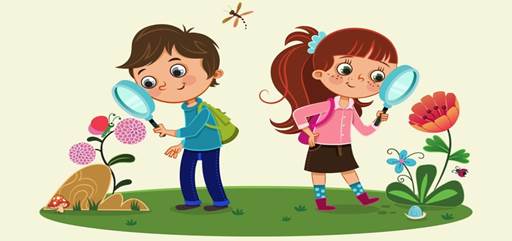 